      Қ А Р А Р                                                                               ПОСТАНОВЛЕНИЕ«_____»  ____________ 2013  й                 №  53/2                « _____ » _______________ 2013  гОб утверждении Положения о порядке расходования средств резервного фонда администрации сельского поселения Мурсалимкинский сельсовет муниципального района Салаватский район Республики Башкортостан для предупреждения и ликвидации чрезвычайных ситуацийВ соответствии с п. 2 статьи 11 и статьей 25 Федерального закона от 21 декабря . № 68-ФЗ «О защите населения, территорий от чрезвычайных ситуаций природного и техногенного характера», положениями статьи 81 Бюджетного кодекса Российской Федерации, администрация сельского поселения Мурсалимкинский сельсовет муниципального района Салаватский район Республики БашкортостанПОСТАНОВЛЯЕТ:1. Утвердить прилагаемый Порядок расходования средств резервного фонда администрации сельского поселения Мурсалимкинский сельсовет муниципального района Салаватский район Республики Башкортостан для предупреждения и ликвидации чрезвычайных ситуаций (Приложение).2. Настоящее постановление вступает в силу со дня его обнародования.3. Контроль за выполнением настоящего постановления оставляю за собой.Глава сельского поселения                                          А.Я. СадыковПриложениек постановлению Главы сельского поселения  Мурсалимкинский сельсовет от 17.09.2013 года № 53/2Порядок
расходования средств резервного фонда администрации сельского поселения  Мурсалимкинский сельсовет муниципального района Салаватский район Республики Башкортостан для предупреждения и ликвидации чрезвычайных ситуаций 1. Настоящий Порядок расходования средств резервного фонда администрации сельского поселения  Мурсалимкинский сельсовет муниципального района Салаватский район Республики Башкортостан для предупреждения и ликвидации чрезвычайных ситуаций и последствий стихийных бедствий (далее - Порядок) определяет правила использования (выделения и расходования) средств из резервного фонда администрации сельского поселения Мурсалимкинский сельсовет муниципального района Салаватский район Республики Башкортостан для предупреждения и ликвидации чрезвычайных ситуаций локального и муниципального характера в границах территории сельского поселения  Мурсалимкинский сельсовет муниципального района Салаватский район Республики Башкортостан (далее - резервный фонд).2. Финансирование мероприятий по предупреждению и ликвидации чрезвычайных ситуаций природного и техногенного характера (далее - чрезвычайные ситуации) из резервного фонда производится в тех случаях, когда угроза возникновения или возникшая чрезвычайная ситуация достигла таких масштабов, при которых собственных средств организаций, юридических лиц, индивидуальных предпринимателей, страховых фондов и других источников недостаточно для ее предупреждения и (или) ликвидации.Возмещение расходов бюджета сельского поселения Мурсалимкинский сельсовет муниципального района Салаватский район Республики Башкортостан, связанных с предупреждением и ликвидацией последствий чрезвычайных ситуаций, произошедших по вине юридических или физических лиц, осуществляется в соответствии с действующим законодательством.3. При обращении к Главе сельского поселения Мурсалимкинский сельсовет муниципального района Салаватский район Республики Башкортостан о выделении средств из резервного фонда (не позднее одного месяца со дня возникновения чрезвычайной ситуации) организации, юридические лица, индивидуальные предприниматели должны указывать данные о количестве погибших и пострадавших людей, размере материального ущерба, размере выделенных и израсходованных на ликвидацию чрезвычайной ситуации средств.Обращение, в котором отсутствуют указанные сведения, возвращается без рассмотрения.4. По поручению Главы сельского поселения Мурсалимкинский сельсовет муниципального района Салаватский район Республики Башкортостан комиссия по предупреждению и ликвидации чрезвычайных ситуаций и обеспечению пожарной безопасности сельского поселения сельского поселения Мурсалимкинский сельсовет муниципального района Салаватский район Республики Башкортостан рассматривает возможность выделения средств из резервного фонда и вносит ему предложения в месячный срок со дня соответствующего поручения.Для рассмотрения данного вопроса обратившиеся организации, юридические лица, индивидуальные предприниматели представляют председателю комиссии по предупреждению и ликвидации чрезвычайных ситуаций и обеспечению пожарной безопасности сельского поселения Мурсалимкинский сельсовет муниципального района Салаватский район Республики Башкортостан документы, обосновывающие размер запрашиваемых средств.В случае непредставления необходимых документов в течение месяца со дня соответствующего поручения Главы сельского поселения Мурсалимкинский сельсовет муниципального района Салаватский район Республики Башкортостан вопрос о выделении средств из резервного фонда не рассматривается.При отсутствии или недостаточности средств резервного фонда Глава сельского поселения Мурсалимкинский сельсовет муниципального района Салаватский район Республики Башкортостан вправе обратиться в установленном порядке в  Администрацию муниципального района, Правительство Республики Башкортостан с просьбой о выделении средств из резервного фонда Правительства Республики Башкортостан для ликвидации чрезвычайных ситуаций.5. Основанием для выделения средств из резервного фонда является постановление администрации сельского поселения Мурсалимкинский сельсовет муниципального района Салаватский район Республики Башкортостан, в котором указывается размер ассигнований и их целевое расходование.Средства из резервного фонда выделяются для частичного покрытия расходов на финансирование следующих мероприятий по предупреждению и ликвидации чрезвычайных ситуаций локального и муниципального характера:проведение мероприятий по предупреждению чрезвычайных ситуаций при угрозе их возникновения;проведение поисковых и аварийно-спасательных работ в зонах чрезвычайных ситуаций;проведение неотложных аварийно-восстановительных работ на объектах жилищно-коммунального хозяйства, социальной сферы, промышленности, энергетики, транспорта и связи, пострадавших в результате чрезвычайной ситуации;закупка, доставка и кратковременное хранение материальных ресурсов для первоочередного жизнеобеспечения пострадавшего населения;развертывание и содержание временных пунктов проживания и питания для пострадавших граждан в течение необходимого срока, но не более одного месяца (из расчета за временное проживание - до 100 рублей на человека в сутки, за питание - до 100 рублей на человека в сутки);оказание единовременной материальной помощи пострадавшим гражданам (из расчета до 10 тыс. рублей на человека, но не более 100 тыс. рублей на семью);оказание гражданам финансовой помощи в связи с утратой ими имущества первой необходимости (из расчета за частично утраченное имущество - до 50 тыс. рублей на семью, за полностью утраченное имущество - до 100 тыс. рублей на семью).Использование средств резервного фонда на другие цели запрещается.6. Глава сельского поселения Мурсалимкинский сельсовет муниципального района Салаватский район Республики Башкортостан  организуют учет и осуществляют контроль за целевым расходованием средств резервного фонда.7. Финансирование плановых мероприятий по предупреждению чрезвычайных ситуаций и последующих мероприятий по восстановлению объектов экономики и территорий, пострадавших в результате чрезвычайных ситуаций, осуществляются за счет собственных средств организаций, средств соответствующих бюджетов и других источников.8. В случае если к концу текущего финансового года средства резервного фонда не использованы в полном объеме, комиссия по предупреждению и ликвидации чрезвычайных ситуаций и обеспечению пожарной безопасности сельского поселения Мурсалимкинский сельсовет муниципального района Салаватский район Республики Башкортостан в первой декаде предпоследнего месяца финансового года направляет Главе сельского поселения Мурсалимкинский сельсовет муниципального района Салаватский район Республики Башкортостан предложения по использованию указанных денежных средств на проведение мероприятий по предупреждению чрезвычайных ситуаций.      Қ А Р А Р                                                                               ПОСТАНОВЛЕНИЕ«_____»  ____________ 2013  й                 №  53/4                « _____ » _______________ 2013  гО порядке создания, хранения, использования и восполнения резерва материальных ресурсов для ликвидации чрезвычайных ситуаций на территории сельского поселения Мурсалимкинский сельсовет муниципального района Салаватский район Республики БашкортостанВ соответствии с Федеральным законом от 21 декабря . № 68-ФЗ «О защите населения и территорий от чрезвычайных ситуаций природного и техногенного характера» и постановлением Правительства Российской Федерации от 10 ноября . № 1340 «О Порядке создания и использования резервов материальных ресурсов для ликвидации чрезвычайных ситуаций природного и техногенного характера», в целях своевременного и качественного обеспечения мероприятий по ликвидации чрезвычайных ситуаций и защите населения на территории сельского поселения  Мурсалимкинский сельсовет муниципального района Салаватский район Республики Башкортостан, Администрация сельского поселения Мурсалимкинский сельсовет муниципального района Салаватский район Республики БашкортостанПОСТАНОВЛЯЕТ:1. Утвердить «Порядок создания, хранения, использования и восполнения резерва материальных ресурсов для ликвидации чрезвычайных ситуаций администрации сельского поселения Мурсалимкинский сельсовет муниципального района Салаватский район Республики Башкортостан (Приложение № 1).2. Утвердить «Номенклатуру и объемы резерва материальных ресурсов для ликвидации чрезвычайных ситуаций администрации сельского поселения Мурсалимкинский сельсовет муниципального района Салаватский район Республики Башкортостан (Приложение № 2).3. Создание, хранение и восполнение резерва материальных ресурсов для ликвидации чрезвычайных ситуаций администрации сельского поселения  Мурсалимкинский сельсовет муниципального района Салаватский район Республики Башкортостан (далее сельского поселения  Мурсалимкинский сельсовет) производить за счет средств бюджета сельского поселения.4. Рекомендовать руководителям предприятий, организаций и учреждений сельского поселения создать соответствующие резервы материальных ресурсов для ликвидации чрезвычайных ситуаций.5. Контроль за исполнением настоящего постановления оставляю за собой.Глава сельского поселения                                    А.Я. СадыковПриложение № 1к постановлению Главы  сельского поселения  Мурсалимкинский сельсовет  от 17.09.2013 года № 53/4ПОРЯДОК создания, хранения, использования и восполнения резерва материальных ресурсов администрации сельского поселения  Мурсалимкинский сельсовет для ликвидации чрезвычайных ситуаций 1. Настоящий Порядок разработан в соответствии с Федеральным законом от 21 декабря . № 68-ФЗ «О защите населения и территорий от чрезвычайных ситуаций природного и техногенного характера» и постановлением Правительства Российской Федерации от 10 ноября . № 1340 «О Порядке создания и использования резервов материальных ресурсов для ликвидации чрезвычайных ситуаций природного и техногенного характера» и определяет основные принципы создания, хранения, использования и восполнения резерва материальных ресурсов для ликвидации чрезвычайных ситуаций (далее - резерв) на территории сельского поселения Мурсалимкинский сельсовет.2. Резерв создается заблаговременно в целях экстренного привлечения необходимых средств для первоочередного жизнеобеспечения пострадавшего населения, развертывания и содержания временных пунктов размещения и питания пострадавших граждан, оказания им помощи, обеспечения аварийно-спасательных и аварийно-восстановительных работ в случае возникновения чрезвычайных ситуаций, а также при ликвидации угрозы и последствий чрезвычайных ситуаций.Использование Резерва, на иные цели, не связанные с ликвидацией чрезвычайных ситуаций, допускается в исключительных случаях, только на основании решений, принятых администрацией сельского поселения Мурсалимкинский сельсовет.3. Резерв включает продовольствие, предметы первой необходимости, вещевое имущество, строительные материалы, медикаменты и медицинское имущество, нефтепродукты, другие материальные ресурсы.4. Номенклатура и объемы материальных ресурсов резерва утверждаются постановлением администрации района и устанавливаются исходя из прогнозируемых видов и масштабов чрезвычайных ситуаций, предполагаемого объема работ по их ликвидации, а также максимально возможного использования имеющихся сил и средств для ликвидации чрезвычайных ситуаций.5. Создание, хранение и восполнение резерва осуществляется за счет средств бюджета сельского поселения, а также за счет внебюджетных источников.6. Объем финансовых средств, необходимых для приобретения материальных ресурсов резерва, определяется с учетом возможного изменения рыночных цен на материальные ресурсы, а также расходов, связанных с формированием, размещением, хранением и восполнением резерва.7. Бюджетная заявка для создания резерва на планируемый год представляется в бухгалтерию  администрации сельского поселения .8. Функции по созданию, размещению, хранению и восполнению резерва возлагаются на  специально уполномоченное на решение задач в области ГО и ЧС администрации сельского поселения Мурсалимкинский сельсовет.9. Органы, на которые возложены функции по созданию резерва:разрабатывают предложения по номенклатуре и объемам материальных ресурсов в резерве;представляют на очередной год бюджетные заявки для закупки материальных ресурсов в резерв;определяют размеры расходов по хранению и содержанию материальных ресурсов в резерве;определяют места хранения материальных ресурсов резерва, отвечающие требованиям по условиям хранения и обеспечивающие возможность доставки в зоны чрезвычайных ситуаций;в установленном порядке осуществляют отбор поставщиков материальных ресурсов в резерв;заключают в объеме выделенных ассигнований договоры (контракты) на поставку материальных ресурсов в резерв, а также на ответственное хранение и содержание резерва;организуют хранение, освежение, замену, обслуживание и выпуск материальных ресурсов, находящихся в резерве;организуют доставку материальных ресурсов резерва потребителям в районы чрезвычайных ситуаций;ведут учет и отчетность по операциям с материальными ресурсами резерва;обеспечивают поддержание резерва в постоянной готовности к использованию;осуществляют контроль за наличием, качественным состоянием, соблюдением условий хранения и выполнением мероприятий по содержанию материальных ресурсов, находящихся на хранении в резерве;подготавливают проекты правовых актов по вопросам закладки, хранения, учета, обслуживания, освежения, замены, реализации, списания и выдачи материальных ресурсов резерва.10. Общее руководство по созданию, хранению, использованию резерва возлагается на  администрацию сельского поселения Мурсалимкинский сельсовет.11. Материальные ресурсы, входящие в состав резерва, независимо от места их размещения, являются собственностью юридического лица, на чьи средства они созданы (приобретены).12. Приобретение материальных ресурсов в резерв осуществляется в соответствии с Федеральным законом от 21 июля . № 94-ФЗ «О размещении заказов на поставки товаров, выполнение работ, оказание услуг для государственных и муниципальных нужд».13. Вместо приобретения и хранения материальных ресурсов или части этих ресурсов допускается заключение договоров на экстренную их поставку (продажу) с организациями, имеющими эти ресурсы в постоянном наличии. Выбор поставщиков осуществляется в соответствии с Федеральным законом, указанным в п. 12 настоящего Порядка.14. Хранение материальных ресурсов резерва организуется как на объектах, специально предназначенных для их хранения и обслуживания, так и в соответствии с заключенными договорами на базах и складах промышленных, транспортных, сельскохозяйственных, снабженческо-сбытовых, торгово-посреднических и иных предприятий и организаций, независимо от формы собственности, и где гарантирована их безусловная сохранность и откуда возможна их оперативная доставка в зоны чрезвычайных ситуаций.15. Органы, на которые возложены функции по созданию резерва и заключившие договоры, предусмотренные пунктами 13 и 14 настоящего Порядка, осуществляют контроль за количеством, качеством и условиями хранения материальных ресурсов и устанавливают в договорах на их экстренную поставку (продажу) ответственность поставщика (продавца) за своевременность выдачи, количество и качество поставляемых материальных ресурсов.Возмещение затрат организациям, осуществляющим на договорной основе ответственное хранение резерва, производится за счет средств бюджета сельского поселения Мурсалимкинский  сельсовет.16. Выпуск материальных ресурсов из резерва осуществляется по решению Главы  сельского поселения Мурсалимкинский сельсовет, или лица, его замещающего, и оформляется письменным распоряжением. Решения готовятся на основании обращений предприятий, учреждений и организаций и граждан.17. Использование резерва осуществляется на безвозмездной или возмездной основе.В случае возникновения на территории муниципального образования чрезвычайной ситуации техногенного характера расходы по выпуску материальных ресурсов из резерва возмещаются за счет средств и имущества хозяйствующего субъекта, виновного в возникновении чрезвычайной ситуации.18. Перевозка материальных ресурсов, входящих в состав резерва, в целях ликвидации чрезвычайных ситуаций осуществляется транспортными организациями на договорной основе с администрацией сельского поселения Мурсалимкинский сельсовет.19. Предприятия, учреждения и организации, обратившиеся за помощью и получившие материальные ресурсы из резерва, организуют прием, хранение и целевое использование доставленных в зону чрезвычайной ситуации материальных ресурсов.20. Отчет о целевом использовании выделенных из резерва материальных ресурсов готовят предприятия, учреждения и организации, которым они выделялись. Документы, подтверждающие целевое использование материальных ресурсов, представляются в администрацию сельского поселения Мурсалимкинский сельсовет, в десятидневный срок.21. Для ликвидации чрезвычайных ситуаций и обеспечения жизнедеятельности пострадавшего населения администрация сельского поселения Мурсалимкинский сельсовет может использовать находящиеся на его территории объектовые резервы материальных ресурсов по согласованию с организациями, их создавшими.22. Восполнение материальных ресурсов резерва, израсходованных при ликвидации чрезвычайных ситуаций, осуществляется за счет средств, указанных в решении администрации сельского поселения Мурсалимкинский сельсовет о выделении ресурсов из Резерва.23. По операциям с материальными ресурсами резерва организации несут ответственность в порядке, установленном законодательством Российской Федерации и договорами.Приложение № 2к постановлению Главы сельского поселения  Мурсалимкинский сельсовет  от 17.09.2013 года  № 53/4Номенклатура и объем резерва материальных ресурсов предназначенных для ликвидации чрезвычайных ситуаций на территории сельского поселения Мурсалимкинский сельсоветБАШКОРТОСТАН РЕСПУБЛИКАҺЫСАЛАУАТ РАЙОНЫ МУНИЦИПАЛЬ РАЙОНЫНЫҢМӨРСӘЛИМ АУЫЛ СОВЕТЫ АУЫЛ БИЛӘМӘҺЕ ХӘКИМИӘТЕ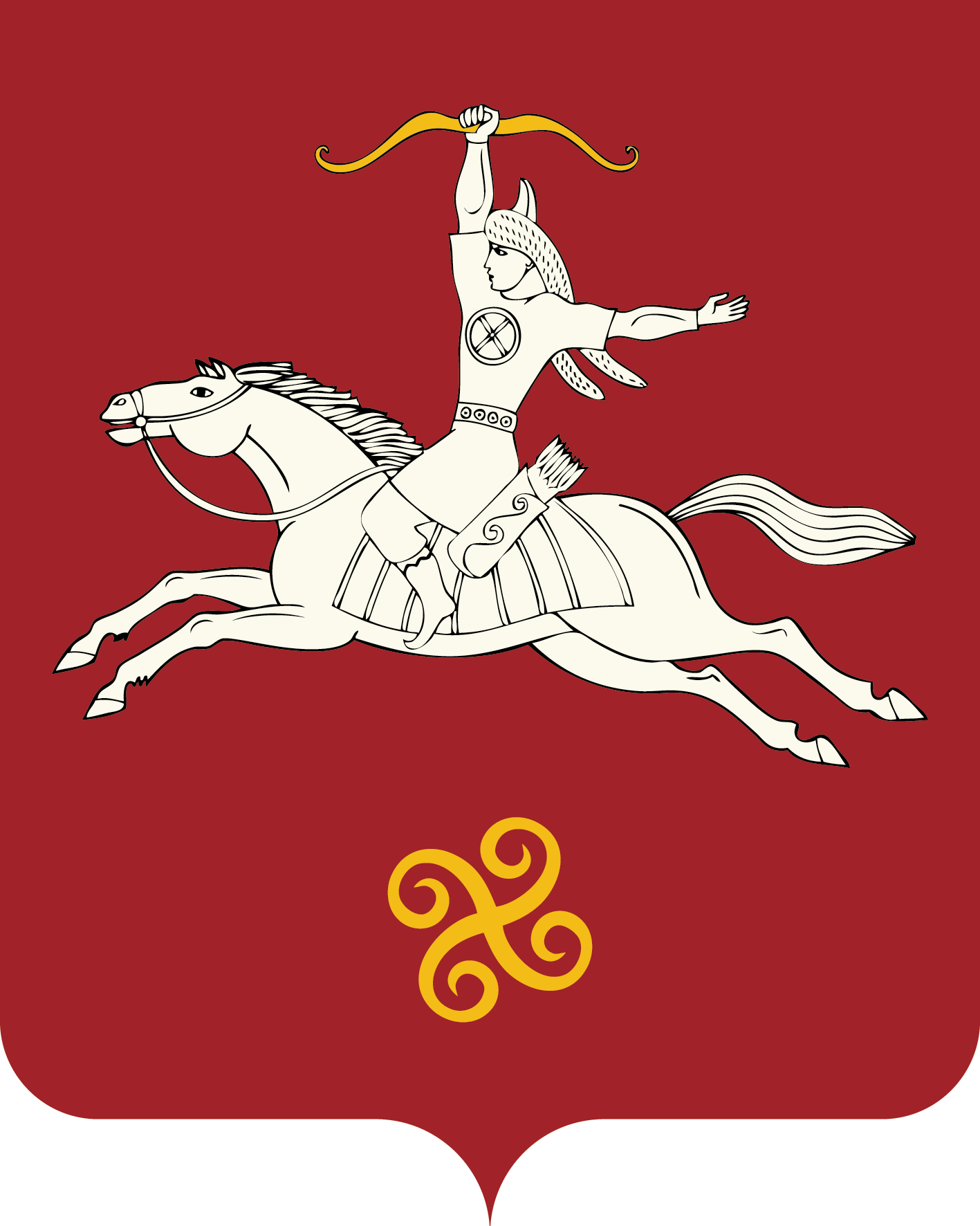 РЕСПУБЛИКА БАШКОРТОСТАНАДМИНИСТРАЦИЯ  СЕЛЬСКОГО ПОСЕЛЕНИЯ МУРСАЛИМКИНСКИЙ СЕЛЬСОВЕТМУНИЦИПАЛЬНОГО РАЙОНАСАЛАВАТСКИЙ РАЙОН452485 , Мөрсәлим ауылы, Төзөүселәр урамы, 15 йорт тел. (34777) 2-43-32, 2-43-65452485, с.Мурсалимкино, ул. Строительная , д 15  тел. (34777) 2-43-32, 2-43-65БАШКОРТОСТАН РЕСПУБЛИКАҺЫСАЛАУАТ РАЙОНЫ МУНИЦИПАЛЬ РАЙОНЫНЫҢМӨРСӘЛИМ АУЫЛ СОВЕТЫ АУЫЛ БИЛӘМӘҺЕ ХӘКИМИӘТЕРЕСПУБЛИКА БАШКОРТОСТАНАДМИНИСТРАЦИЯ  СЕЛЬСКОГО ПОСЕЛЕНИЯ МУРСАЛИМКИНСКИЙ СЕЛЬСОВЕТМУНИЦИПАЛЬНОГО РАЙОНАСАЛАВАТСКИЙ РАЙОН452485 , Мөрсәлим ауылы, Төзөүселәр урамы, 15 йорт тел. (34777) 2-43-32, 2-43-65452485, с.Мурсалимкино, ул. Строительная , д 15  тел. (34777) 2-43-32, 2-43-65№
п/пНаименование материальных средствНаименование материальных средствЕдиница измеренияКоличество1. Продовольствие (из расчета снабжения населения 100 чел. на 3 суток, и обеспечения питания личного состава НАСФ 25 чел. на 3 суток)1. Продовольствие (из расчета снабжения населения 100 чел. на 3 суток, и обеспечения питания личного состава НАСФ 25 чел. на 3 суток)1. Продовольствие (из расчета снабжения населения 100 чел. на 3 суток, и обеспечения питания личного состава НАСФ 25 чел. на 3 суток)1. Продовольствие (из расчета снабжения населения 100 чел. на 3 суток, и обеспечения питания личного состава НАСФ 25 чел. на 3 суток)1. Продовольствие (из расчета снабжения населения 100 чел. на 3 суток, и обеспечения питания личного состава НАСФ 25 чел. на 3 суток)1Хлеб из смеси ржаной обдирной и пшеничной муки 1 сортаграмм/чел. в суткиграмм/чел. в сутки2Мука пшеничная 2 сортаграмм/чел. в суткиграмм/чел. в сутки.3Крупа разнаяграмм/чел. в суткиграмм/чел. в сутки.4Макаронные изделияграмм/чел. в суткиграмм/чел. в сутки.5Молоко и молокопродуктыграмм/чел. в суткиграмм/чел. в сутки.6Мясо и мясопродуктыграмм/чел. в суткиграмм/чел. в сутки.7Рыба и рыбопродуктыграмм/чел. в суткиграмм/чел. в сутки.8Жирыграмм/чел. в суткиграмм/чел. в сутки.9Сахарграмм/чел. в суткиграмм/чел. в сутки.10Картофельграмм/чел. в суткиграмм/чел. в сутки.11Овощиграмм/чел. в суткиграмм/чел. в сутки.12Сольграмм/чел. в суткиграмм/чел. в сутки.13Чайграмм/чел. в суткиграмм/чел. в сутки2. Товары первой необходимости2. Товары первой необходимости2. Товары первой необходимости2. Товары первой необходимости2. Товары первой необходимости1Миска глубокая металлическаяМиска глубокая металлическаяшт.302Ложка Ложка шт.303Кружка Кружка шт.304Ведро Ведро шт.65Чайник металлическийЧайник металлическийшт.36Мыло Мыло г/чел.мес900 гр.7Моющее средствоМоющее средствог/чел.мес..3. Медицинское имущество и медикаменты3. Медицинское имущество и медикаменты3. Медицинское имущество и медикаменты3. Медицинское имущество и медикаменты3. Медицинское имущество и медикаменты1Носилки санитарныеНосилки санитарныешт.22Сумки санитарные с укладкойСумки санитарные с укладкойшт.23Аптечка индивидуальная АИ-2Аптечка индивидуальная АИ-2шт./чел.304Перевязочные пакеты медицинские ППМПеревязочные пакеты медицинские ППМшт./чел.306. Другие материальные средства6. Другие материальные средства6. Другие материальные средства6. Другие материальные средства6. Другие материальные средства1Светильник на батарейках (в комплекте)Светильник на батарейках (в комплекте)шт.42Пилы поперечныеПилы поперечныешт.33Фонари на батарейках (в комплекте)Фонари на батарейках (в комплекте)шт.44Постельные принадлежностиПостельные принадлежностиКомп./чел305Матрацы шт. /чел.Матрацы шт. /чел.шт. /чел.30